Town of Windsor Locks   Senior Center Study Committee AgendaMonday, April 26th 5:30Via Zoom teleconference-information listed belowCall To Order Public InputMinutes Approval – Meeting of February 22, 2021Presentation- First Selectman Christopher Kervick Update on Site Assessment Next StepsNext Committee MeetingExecutive SessionAdjornLori Lapointe  Windsor Locks Senior Center Windsor Locks Senior Center is inviting you to a scheduled Zoom meeting.Topic: Senior Center Study Committee Time: Apr 26, 2021 05:30 PM Eastern Time (US and Canada)Join Zoom Meetinghttps://us02web.zoom.us/j/85908669648?pwd=TnlOTFJxZ1owVER2emRpc0dCYTl2Zz09 Meeting ID: 859 0866 9648Passcode: 101261One tap mobile+13017158592,,85908669648# US (Washington DC)+13126266799,,85908669648# US (Chicago)Dial by your location        +1 301 715 8592 US (Washington DC)        +1 312 626 6799 US (Chicago)        +1 646 558 8656 US (New York)        +1 253 215 8782 US (Tacoma)        +1 346 248 7799 US (Houston)        +1 669 900 9128 US (San Jose)Meeting ID: 859 0866 9648Find your local number: https://us02web.zoom.us/u/keyNQIrc4X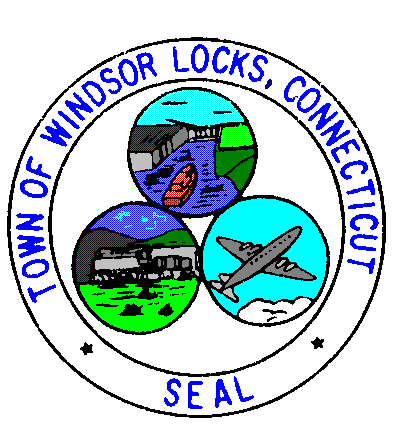 